Name: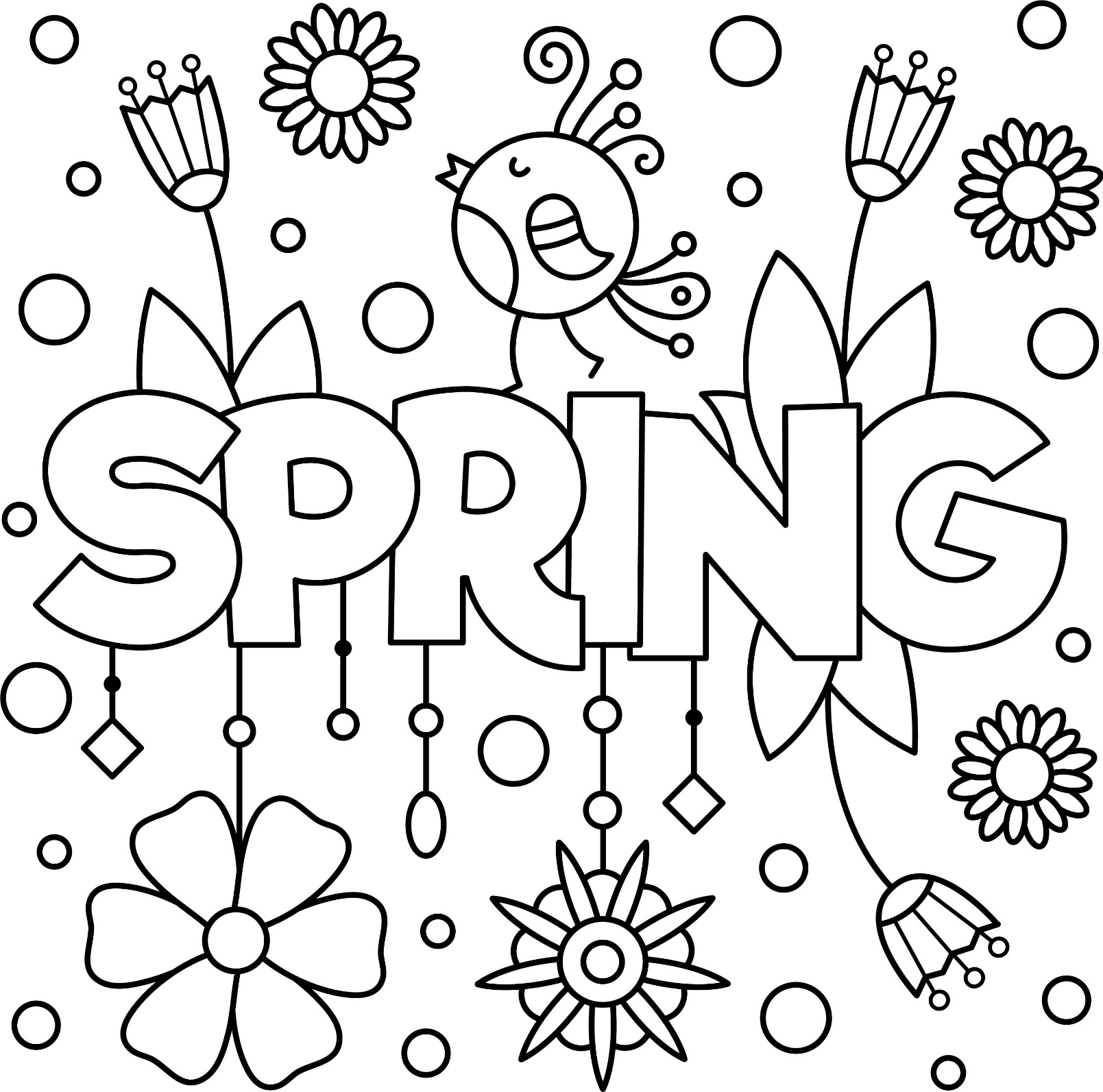 